Группа___________________________________________________Отчёт о продвижении по проекту.Критерии оцениванияОценкаОценкаОценкаОценкаОценкаКритерии оценивания12345Насколько сплочена ваша группа 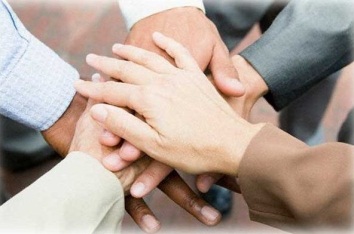 Каков уровень знаний вашей группы по теме 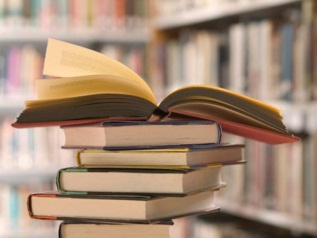 Каков уровень заинтересованности вопросом 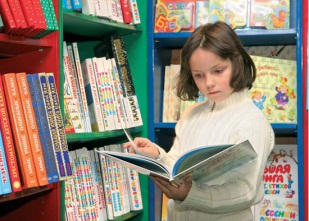 Насколько интересна вам ваша тема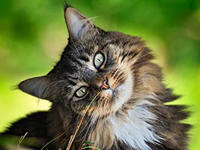 Насколько ваша группа творческая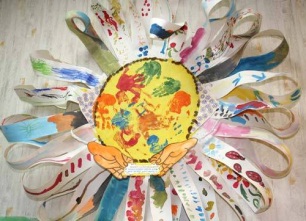 